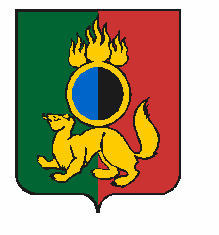 ГЛАВА ГОРОДСКОГО ОКРУГА ПЕРВОУРАЛЬСКПОСТАНОВЛЕНИЕг. ПервоуральскВ соответствии с частью 41 статьи 5 Федерального закона                                            от 6 марта 2006 года № 35-ФЗ «О противодействии терроризму», в целях реализации распоряжения Губернатора Свердловской области Е.В. Куйвашева                                                     от 26 марта 2024 года № 57-РГ «О реализации решений антитеррористической комиссии в Свердловской области» и исполнения решений антитеррористической комиссии в Свердловской области от 23 марта 2024 года, утверждённых протоколом заседания антитеррористической комиссии в Свердловской области от 23 марта 2024 № 4:ПОСТАНОВЛЯЮ:1. Заместителям Главы городского округа Первоуральск, руководителям органов местного самоуправления городского округа Первоуральск и подведомственным им организациям:1.1. Приостановить проведение развлекательных, торгово-развлекательных, спортивных, патриотических и массовых мероприятий на объектах (территориях), не отвечающих обязательным для выполнения требованиям к антитеррористической защищенности объектов (территорий), установленным Российской Федерации, в соответствии с пунктом 4 части 2 статьи 5 Федерального закона                                                       от 6 марта 2006 года № 35 - ФЗ «О противодействию терроризму» (далее - требования к антитеррористической защищенности).1.2. Принять дополнительные меры к обеспечению безопасности по усилению пропускного режима в административные зданиях.1.3. Провести осмотры административных зданий и территорий с целью своевременного выявления возможных признаков подготовки или совершения террористических актов.1.4. Обеспечить проведение инструктажей с сотрудниками учреждений о действиях при угрозе совершения террористического акта.1.5. Предоставить  в  аппарат  антитеррористической   комиссии   городского   округа Первоуральск  информацию о проведенных дополнительных мероприятиях по антитеррористической защищенности на адрес электронной почты i.baldina@prvadm.ru,  не позднее 28 марта 2024 года.2. Заместителю Главы городского округа Первоуральск по жилищно-коммунальному хозяйству, городскому хозяйству и экологии Д.Н. Полякову, заместителю Главы городского округа Первоуральск по взаимодействию с органами государственной власти и общественными организациями В.А. Тамману:2.1. Реализовать дополнительные меры по обеспечению антитеррористической защищенности мест массового пребывания людей, потенциально опасных объектов, объектов транспортной инфраструктуры и транспортных средств.2.2. Привлечь к патрулированию возле объектов, представляющих угрозу совершения террористических актов, сотрудников местной общественной организации «Добровольная народная дружина городского округа Первоуральск».Настоящее постановление опубликовать на официальном сайте городского округа Первоуральск.4. Контроль за исполнением настоящего постановления возложить на заместителя Главы городского округа Первоуральск по взаимодействию с органами государственной власти и общественными организациями  В.А. Таммана.Глава городского округа Первоуральск 		                                                    И.В. Кабец28.03.2024№40О реализации распоряжения Губернатора Свердловской области Е.В. Куйвашева                                          от 26 марта 2024 года № 57-РГ и исполнения решений  протокола внеочередного совместного заседания антитеррористической комиссии в Свердловской области и оперативного штаба в Свердловской области                             23 марта 2024 года № 4